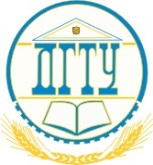 МИНИСТЕРСТВО НАУКИ И ВЫСШЕГО ОБРАЗОВАНИЯ РОССИЙСКОЙ ФЕДЕРАЦИИПОЛИТЕХНИЧЕСКИЙ ИНСТИТУТ (ФИЛИАЛ)ФЕДЕРАЛЬНОГО ГОСУДАРСТВЕННОГО БЮДЖЕТНОГО ОБРАЗОВАТЕЛЬНОГО УЧРЕЖДЕНИЯ ВЫСШЕГО ОБРАЗОВАНИЯ«ДОНСКОЙ ГОСУДАРСТВЕННЫЙ ТЕХНИЧЕСКИЙ УНИВЕРСИТЕТ»В Г. ТАГАНРОГЕ РОСТОВСКОЙ ОБЛАСТИПИ (филиал) ДГТУ в г. ТаганрогеУТВЕРЖДАЮДиректор________________ А.К. Исаев«___»________________2019 г	Рег. № ____________	УЧЕБНО-МЕТОДИЧЕСКОЕ ПОСОБИЕк практическим занятиямпо учебной дисциплине ОП.06 Безопасность жизнедеятельностипо специальности 09.02.07 «Информационные системы и программирование»Таганрог 2020Лист согласованияУчебно-методическое пособие по учебные дисциплины Безопасность жизнедеятельности разработана на основе Федерального государственного образовательного стандарта (далее – ФГОС) для специальности среднего профессионального образования (далее – СПО) 09.02.07 «Информационные системы и программирование».Разработчик(и):Преподаватель 				      	        _____________ 	Т.М. МардановаМетодические указания рассмотрены и одобрены на заседании цикловой методической комиссии специальности 09.02.05Прикладная информатика (по отраслям)Протокол № 7 от «04» февраля 2020г Председатель цикловой методической комиссии 			О.В. Андриян	Рецензенты:ЧОУ ВО «ТИУиЭ»           	начальник информационно-аналитического                                                    управления, к.т.н., доцент О.И. ОвчаренкоАО «Красный гидропресс»	             	зам. начальника отдела ИТ С.С. ПирожковСогласовано:Заведующий УМОТ. В. Воловская	ВВЕДЕНИЕВ учебно-методическом пособии к практикуму по курсу «Безопасность жизнедеятельности» изложены сведения, необходимые для успешного выполнения практических занятий по данному курсу. Описан процесс работы с инструментарием, применяемым на практических занятиях, представлен ряд типичных задач и подходы к их решению. В целях глубокого усвоения студентами изучаемого материала по дисциплине «Безопасность жизнедеятельности» в комплексе с изложением теоретических вопросов, также Организовывать и проводить мероприятия по защите работников и населения от негативных воздействий чрезвычайных ситуаций. Предпринимать профилактические меры для снижения уровня опасностей различного вида и их последствий в профессиональной деятельности и быту. Выполнять правила безопасности труда на рабочем месте. Использовать средства индивидуальной и коллективной защиты от оружия массового поражения.Цель настоящего пособия полученние студентами навыки правового анализа юридических норм и принятия грамотных процессуальных решений в практической деятельности.Обучающийся  должен знать: Принципы обеспечения устойчивости объектов экономики, прогнозирования развития событий и оценки последствий при чрезвычайных техногенных ситуациях и стихийных явлениях, в том числе в условиях противодействия терроризму как\ серьезной угрозе национальной безопасности России. Основные виды потенциальных опасностей и их последствия в профессиональной деятельности и быту, принципы снижения вероятности их реализации. Основы законодательства о труде, организации охраны труда. Условия труда, причины травматизма на рабочем месте. Основы военной службы и обороны государства. Задачи и основные мероприятия гражданской обороны. Способы защиты населения от оружия.Обучающийся  должен уметь: Организовывать и проводить мероприятия по защите работников и населения от негативных воздействий чрезвычайных ситуаций. Предпринимать профилактические меры для снижения уровня опасностей различного вида и их последствий в профессиональной деятельности и быту. Выполнять правила безопасности труда на рабочем месте. Использовать средства индивидуальной и коллективной защиты от оружия массового поражения. Применять первичные средства пожаротушения. Ориентироваться в перечне военно-учетных специальностей и самостоятельно определять среди них родственные полученной специальности. Применять профессиональные знания в ходе исполнения обязанностей военной службы на воинских должностях в соответствии с полученной специальностью.Владеть способами бесконфликтного общения и само регуляции в повседневной деятельности и экстремальных условиях военной службы.Оказывать первую помощь.Правила выполнения практических занятийПрактические занятия выполняются каждым обучающимся самостоятельно в полном объеме и согласно содержанию методических указаний.Перед выполнением обучающийся должен отчитаться перед преподавателем за выполнение предыдущего занятия (сдать отчет).Обучающийся должен на уровне понимания и воспроизведения предварительно усвоить необходимую для выполнения практических занятий теоретическую и информацию.Обучающийся, получивший положительную оценку и сдавший отчет по предыдущему практическому занятию, допускается к выполнению следующему занятию.Обучающийся, пропустивший практическое занятие по уважительной  либо неуважительной причине, закрывает задолженность в процессе выполнения последующих практических занятий.Практическая работа №1 Определение первичных и вторичных поражающих факторов ЧС природного и техногенного характера.Цель занятия: закрепление  теоретических знаний о возможных техногенных чрезвычайных ситуациях, изучение  модели поведения населения при их возникновении и освоение навыков поведения в условиях чрезвычайных ситуаций.Задание № 1Подберите примеры к каждому виду техногенной ЧС.  Данные занесите в таблицу «Виды ЧС техногенного характера»Примеры ЧС техногенного характераЗадание № 2*Выберите действия, которые необходимо совершать при и после химической аварии. Ответы запишите в таблицу расположенную ниже.Вход в здание разрешается только после контрольной проверки содержания в нем ОХВ;Воздержаться от употребления водопроводной (колодезной) воды, фруктов и овощей из огорода, мяса и птицы, забитых после аварии, до официального заключения о безопасности.При невозможности покинуть зону заражения  плотно закрыть двери, окна, вентиляционные отверстия и дымоходы, имеющиеся щели заклеить бумагой или скотчем;При подозрении на поражение ОХВ исключить любые физические нагрузки, принять обильное питье (молоко, чай), немедленно обратиться к врачу;Провести тщательную влажную уборку помещения;При сигнале «Внимание всем!» включить радиоприемник и телевизор для получения достоверной информации об аварии и рекомендуемых действиях;При авариях на железнодорожных и автомагистралях, связанных с транспортировкой ОХВ, категорически запрещается приближаться к месту аварии  ближе, чем на 200 метров (радиус опасной зоны);Для защиты органов дыхания  использовать противогаз, а при его отсутствии ватно-марлевую повязку или подручные изделия из ткани смоченные в воде, 2-5% растворе пищевой соды (для защиты от хлора), 2% растворе лимонной или уксусной кислоты (для защиты от аммиака);Надеть  резиновые сапоги, плащ, взять документы, необходимые теплые вещи, трехсуточный запас продуктов, оповестить соседей и быстро, без паники выходить из зоны заражения перпендикулярно направлению ветра, на расстояние не менее 1,5 км от предыдущего местопребывания;Если вы попали под непосредственное действие ОХВ, при первой же возможности необходимо принять душ;Закрыть окна, отключить электроприборы и газ;Зараженную одежду постирать, а при невозможности – выбросить.Действия населения  при и после химической аварииЗадание № 3*Выберите действия, которые необходимо совершать при радиационной  аварии и на радиоактивно загрязненной местности. Ответы запишите в таблицу расположенную ниже.          Тщательно мыть руки перед едой и полоскать рот 0,5% раствором соды.          При получении указаний через СМИ провести профилактику, принимая в течение 7 дней по одной таблетке (0,125 г) йодированного калия, а для детей до 2-х лет – ¼ часть таблетки (0,04 г.).          Сделать запас воды в герметичных емкостях, открытые продукты завернуть в полиэтиленовую пленку и поместить в холодильник;          Для защиты органов дыхания использовать респиратор или смоченную водой ватно-марлевую повязку;          В помещении ежедневно производить тщательную влажную уборку с применением моющих средств;          Воду употреблять только из проверенных источников, а продукты питания – приобретенные в магазинах;          Загерметизировать вентиляционные отверстия, щели в окнах и дверях и не подходить к ним без особой надобности;          Закрыть окна и двери, включить телевизор и радиоприёмник для получения дополнительной информации об аварии и указаний местных властей;          На открытой местности не раздеваться, не садиться на землю и не курить, не купаться в открытых водоемах и не собирать лесные грибы и ягоды;      Оказавшись в укрытии, немедленно снять верхнюю одежду и обувь, поместить их в пластиковый пакет  и принять душ;      Выходить из помещения только  в случае необходимости и на короткое время, используя при этом респиратор, плащ, резиновые сапоги и перчатки;      Перед входом в помещение вымыть обувь, вытряхнуть и почистить влажной щеткой верхнюю одежду;      Находясь на улице, немедленно защитить органы дыхания  платком, шарфом, срочно укрыться в помещении.Действия населенияпри радиационной  аварии и на  радиоактивно загрязненной местностиПрактическая работа №2 Разработка мероприятия по повышению устойчивости функционирования объектов экономики (ОЭ).Главной общей целью повышения устойчивости экономики страны является обеспечение важнейших потребностей государства, общества и населения в условиях военного времени.Конкретные цели повышения устойчивости экономики страны, ее территориальных, отраслевых звеньев и объектов определяются исходя из достигнутых и требуемых значений ее показателей с учетом реальных финансовых и материальных возможностей.Основными показателями устойчивости экономики страны, ее территориальных, отраслевых звеньев и объектов являются доли сохранившихся производственных мощностей на момент оценки и прогнозирования после начала военных действий, с учетом их восстановления в приемлемые сроки.Повышение устойчивости экономики достигается путем заблаговременной разработки и реализации специальных норм, правил и требований, а также комплекса организационных и инженерно-технических мероприятий, направленных на подготовку экономики к работе в условиях военного времени, снижение ущерба производительных сил страны от средств поражения и подготовку к восстановлению нарушенного функционирования экономики в приемлемые сроки.Целенаправленная деятельность по повышению устойчивости экономики осуществляется на основе глубокого научного анализа и оценки складывающейся военно-политической обстановки, возможного (прогнозируемого) состояния экономики в условиях ведения боевых действий с применением обычных средств поражения и ограниченного применения ядерного оружия и, соответственно, поиска наиболее эффективных направлений, путей и способов достижения поставленных целей.Общее руководство деятельностью в области повышения устойчивости функционирования экономики страны в военное время осуществляется Правительством Российской Федерации.Непосредственное руководство деятельностью по повышению устойчивости экономики страны, ее территориальных, отраслевых звеньев и объектов осуществляют соответствующие органы исполнительной власти в соответствии с их полномочиями, функциями и задачами, установленными законодательными и нормативными правовыми актами Российской Федерации и субъектов Российской Федерации.2. Основные направления, задачи и требования по повышению устойчивости функционирования экономики в военное времяОсновными направлениями повышения устойчивости функционирования страны в военное время являются:защита и жизнеобеспечение людских ресурсов экономики (персонала объектов экономики, сферы управления, а также сфер подготовки и резерва кадров и т.д.) от воздействия поражающих факторов, обусловленных применением средств поражения по объектам экономики;рациональное размещение производительных сил на территории страны и совершенствование структуры экономики;подготовка экономики страны к работе в условиях военного времени;сохранение объектов, существенно необходимых для устойчивого функционирования объектов экономики и выживания населения в военное время;подготовка к восстановлению нарушенного функционирования объектов экономики страны вследствие воздействия основных дестабилизирующих факторов военного времени;повышение устойчивости управления экономикой страны в условиях военного времени;создание резерва (запасов) особо важной продукции военного назначения, стратегического сырья, топлива, средств жизнеобеспечения населения, уникального и дефицитного промышленного оборудования, приборов и т.п.Защита и жизнеобеспечение людских ресурсов экономикиЗащита людских ресурсов экономики и населения страны в целом от воздействия поражающих факторов применяемых средств поражения, а также от вторичных поражающих факторов, возникающих вследствие этого применения, являются приоритетными целями и задачами государственной политики.Основные принципы, способы и средства защиты всех категорий населения (работающие, неработающие, взрослые, дети в зависимости от степени  опасности объектов экономики и т.п.) определяются и регламентируются законодательными и нормативными правовыми актами Российской Федерации в области гражданской обороны.Жизнеобеспечение всех категорий населения как и его защита от первичных и вторичных поражающих факторов в условиях военного времени такжеважной составной частью государственной политики.Основными приоритетными задачами, направленными на подготовку и осуществление жизнеобеспечения населения в условиях военного времени являются:разработка норм и нормативов военного времени по обеспечению населения продовольствием и предметами первой необходимости и подготовка к их реализации с учетом категорий населения (работающие, неработающие, по возрастам), а также характера труда, его значимости и др.;определение (прогнозирование) потребностей населения по нормам и нормативам военного времени средств и услуг жизнеобеспечения: продовольствия, предметов первой необходимости, электро-, тепло-, газо-, водоснабжения, коммунально-бытового и других видов обслуживания;оценка (прогнозирование) возможностей системы жизнеобеспечения населения по обеспечению потребностей населения по нормам и нормативам военного времени и разработка мероприятий, направленных на их удовлетворение;подготовка мест временного размещения и первоочередного жизнеобеспечения эвакуируемого (в случае необходимости) персонала важнейших объектов экономики.Рациональное размещение производительных сил на территории страны и совершенствование структуры экономикиРациональное размещение производительных сил на территории страны и совершенствование структуры экономики является важным фактором повышения устойчивости функционирования экономики страны в военное время и снижения ущерба при нанесении ударов по ее объектам, создания более устойчивой структуры экономики, ее отраслевых и территориальных звеньев, промышленных зон и объектов путем дублирования производств, повышения уровня автономности, снижения взаимосвязей и т.п.В этих целях при разработке прогнозов социально-экономического развития страны, генеральной схемы размещения ее производительных сил, схем развития и размещения отраслей экономики, крупных экономических районов и территорий (субъектов РФ), а также важнейших территориально-производственных комплексов предусматривается:максимально возможное рассредоточение производительных сил на территории страны с учетом рационального кустования производства важнейшей промышленной продукции в отдельных экономических районах;дальнейшее наращивание экономического потенциала районов страны, имеющих наиболее низкий уровень концентрации объектов экономики и собственные энергетические и природные ресурсы;ограничение строительства новых и расширения существующих в районах, наиболее острый дефицит собственных энергетических и ресурсов и наибольшие возможности прекращения или сокращения обеспечения ими в военное время;создание ресурсосберегающих технологий и менее трудоемких производств;совершенствование и повышение надежности межрегиональных и хозяйственных связей, а также межгосударственных экономических связей в рамках системы обеспечения коллективной безопасности СНГ;комплексное развитие экономики субъектов Российской Федерации, обеспечивающее максимальное использование местных ресурсов и производственных мощностей;обоснование и создание предприятий с рациональными производственными мощностями, исходя из требований научно-технического прогресса,  экономической эффективности и с учетом обеспечения повышения устойчивости экономики, ее отдельных звеньев в военное время;полнота и комплексность использования эксплуатируемых природных ресурсов территории, повышение глубины их переработки и снижение сырьевой составляющей в региональном вывозе;ограничение развития отраслей и производств, экстенсивно использующих ресурсный потенциал территории или базирующихся на использовании дефицитных для региона ресурсов, а также производств, базирующихся преимущественно на внешних ресурсных поставках;расширение производства продукции (услуг) массового внутрирегионального потребления на базе ресурсного и производственного потенциала территории;создание новых и ассимиляция действующих производственных мощностей для выпуска важнейшей продукции, потребности в которой не могут быть обеспечены действующими объектами на необходимом уровне из-за их недостаточной устойчивости;приближение перерабатывающих (обрабатывающих) производств к источникам сырья;ограничение роста больших городов, концентрации промышленности и запасов материальных ресурсов в этих городах;развитие экономически перспективных малых и средних городов, поселков городского типа и крупных сельских населенных пунктов с размещением в них небольших организаций (предприятий), а также филиалов и специализированных цехов крупных организаций, действующих в больших городах;постепенный вывод из категорированных городов предприятий, баз и складов, перерабатывающих или хранящих значительные количества токсичных, взрывоопасных, легковоспламеняющихся и других опасных веществ, а также сортировочных железнодорожных станций и узлов;использование подземных пространств городов и горных выработок для размещения оборонных предприятий, важных отдельных производств и цехов, баз государственных материальных резервов, распределительных холодильников, складов жидкого топлива и других объектов экономики;дублирование объектов и отдельных производств, обеспечивающих выпуск важнейшей народнохозяйственной продукции и оказание услуг и имеющих недостаточный уровень устойчивости при воздействии дестабилизирующих факторов военного времени;учет изменений современных условий, норм, правил, регулирующих и определяющих отношения между объектами экономики, как в мирное, так и в военное время.Подготовка экономики к работе в условиях военного времениПодготовка экономики страны, ее производственной и непроизводственной инфраструктуры к работе (функционированию) в условиях военного времени включает разработку и осуществление следующих основных мер и мероприятий:подготовка объектов, переходящих в военное время на выпуск новой продукции в рамках планов ассимиляции и дублирования производств;разработка упрощенных технологий и подготовка объектов к их использованию;подготовка вариантов возможного изменения и совершенствования кооперационных производственных связей объектов, включая их дублирование;разработка технологий по ускоренной безаварийной остановке цехов,технологических линий и оборудования производств с непрерывным технологическим процессом или по переводу их на безопасный режим в особых внезапно возникающих обстоятельствах военного времени;создание страхового фонда документации на потенциально опасные объекты, перечень которых, в зависимости от их принадлежности утверждается федеральными органами исполнительной власти или органами исполнительной власти субъектов Российской Федерации по согласованию с МЧС России;подготовка кадров для объектов, переходящих на выпуск новой продукции или на новые технологии, а также к замене работающего персонала объектов в связи с мобилизацией в вооруженные силы;унификация узлов и изделий гражданской и военной продукции, сближение гражданской и военной технологий;совершенствование форм организации производства в условиях военного времени в государственном и частном (акционированном) секторах экономики;создание стратегических запасов сырьевых, материальных и финансовых ресурсов, обеспечивающих работу объектов при внезапном непредвиденном обрыве хозяйственных связей;проведение НИОКР по созданию заменителей дефицитного сырья, материалов, комплектующих узлов и элементов для производства важнейшей продукции;консервация месторождений стратегического сырья и резервных источников энерго-, газо- и водоснабжения важнейших объектов;создание запасных объектов транспорта, энерго-, газо- и водоснабжения;усиление государственного регулирования во всех сферах экономики, торговли оружием и военной техникой, а также в сфере труда;разработка и совершенствование нормативов потребления газо-, энерго- и водоснабжения в условиях военного времени;изыскание и подготовка мер по повышению производственных мощностей действующих объектов, пропускной способности транспортных систем без дополнительных капитальных вложений;подготовка объектов к работе в условиях ухудшения состояния окружающей природной среды, ее радиоактивного, химического и биологического загрязнения (заражения) и других внешних условий;разработка и совершенствование соответствующей законодательной, нормативно правовой и методической базы.При этом особые требования предъявляются к разработке и совершенствованию законодательной, нормативной правовой, методической базы и страхового фонда документации (СФД), основными из которых являются:обеспечение решения всего комплекса задач как по подготовке экономики к работе в военное время, так по ее мобилизационному развертыванию и функционированию;обеспечение страховым фондом документации для организации и осуществления производства военной и другой продукции, включенной в мобилизационные планы, а также для проведения аварийно-спасательных, аварийно-восстановительных и других неотложных работ;создание СФД должно осуществляться в рамках государственного оборонного заказа, государственными заказчиками которого выступают федеральные органы исполнительной власти, ответственные за выпуск военной продукции и, соответственно, за проведение аварийно-спасательных и других неотложных работ:состав создаваемого СФД должен отвечать требованиям, установленным Правительством Российской Федерации, а ее качество и формы представления – требованиям заказчиков.Разработка и совершенствование комплекса законодательной, нормативной правовой, методической базы и СФД должна осуществляться в плановом.Приоритетными направлениями и мерами подготовки экономики к работе в условиях военного времени являются обеспечение перевода объектов на выпуск новой продукции и новые технологии, а также создание и совершенствование законодательной нормативной правовой, методической базы и страхового фонда документации.Сохранение объектов, существенно необходимых для устойчивого функционирования экономики и выживания населенияОсновную угрозу для экономики страны, ее устойчивого функционирования в военное время представляют удары средств поражения противника по объектам, обеспечивающим ее важнейшие государственные потребности.Главной целью обеспечения сохранности важнейших объектов экономики страны является минимизация ущерба, который они могут иметь при ведении боевых действий, и обуславливающего прекращение функционирования и снижение возможностей их восстановления.Выбор объектов, подлежащих сохранению, должен осуществляться на основе анализа, оценки и прогнозирования следующих основных факторов и исходных данных:значимость объектов по обеспечению важнейших государственных потребностей страны и выживания населения в военное время;возможные приоритетные цели ударов противника, типы, виды и состав применяемых им средств поражения и их сценарии;ожидаемые ущербы (уровни сохранности) объектов при нанесении ударов и оценка их влияния на устойчивость функционирования экономики и выживание населения.Важность заданий по производству продукции или оказанию услуг, определяемых планом расчетного года или другими нормативными документами органов исполнительных власти.Сохранение объектов от ударов противника обеспечивается путем разработки и реализации специальных норм, правил и требований, а также комплекса организационных и инженерно-технических мероприятий, направленных на достижение главной и конкретной целей для каждого из объектов.Основными направлениями деятельности по сохранению важнейших объектов экономики страны от воздействия первичных и вторичных поражающих факторов, обусловленных применяемыми при боевых действиях средствами поражения и разрешением потенциально опасных объектов являются:разработка и реализация специальных инженерно-технических решений, обеспечивающих повышение физической стойкости производственных фондов;разработка и проведение инженерно-технических мероприятий по маскировке объектов от средств воздушной разведки и нападения противника;разработка и заблаговременное осуществление организационных и инженерно-технических мероприятий по защите производственных фондов объектов от воздействия первичных и вторичных поражающих факторов, обусловленных ведением боевых действий;подготовка к проведению аварийно-спасательных и других неотложных работ на объектах;совершенствование нормативной и методической базы, обеспечивающей решение всего комплекса задач сохранения объектов.Повышение физической стойкости объектов к воздействию первичных и вторичных поражающих факторов, обусловленных нанесением по ним ударов с применением обычного и ядерного оружия, достигается путем разработки и реализации инженерно-технических и конструкторских решений, обеспечивающих:поглощение или отражение энергии поражающих факторов и снижение интенсивности их воздействия на отдельные элементы производственных фондов;повышение механической, огневой, тепловой, химической и радиационной стойкости наиболее важных элементов производственных фондов.Конкретные способы, методы и средства повышения физической стойкости производственных фондов регламентируются соответствующими нормативными документами, организация и обеспечение разработки которых является важнейшей задачей на современном этапе.Важное значение для обеспечения сохранения объектов имеет деятельность, направленная на разработку, совершенствование и реализацию способов, методов и средств защиты производственных фондов от воздействия поражающих факторов, применяемых средств поражения в процессе ведения боевых действий и вторичных факторов, возникающих при разрушении объектов.Приоритетность защиты производственных фондов каждого объекта, определяется их значимостью в производственном цикле, стоимостью, уязвимостью, сложностью восстановления или восполнения и степенью влияния при выходе их из строя на состояние объекта.Основными направлениями, мерами и способами защиты производственных фондов объектов от воздействия поражающих факторов являются:своевременный останов особо опасных производств и процессов;эвакуация особо ценного и уязвимого оборудования и приборов, укрытие их специальными защитными средствами и устройствами непосредственно на местах монтажа, а также в специальных сооружениях и траншеях.При этом первостепенное значение для обеспечения эффективной защиты производственных фондов имеет разработка соответствующих руководящих нормативных и методических документов, средств защиты, а также подготовка материальных ресурсов и мест их размещения при эвакуации и укрытии.Маскировка объектов в целях повышения их сохранности должна осуществляться от средств воздушной разведки и средств поражения, использующих на современном этапе следующие основные типы обнаружения и наведения: оптико-визуальные, тепловые (инфракрасные), телевизионные, тепловизионные, радиолокационные, лазерные, радиокомандные, инерциальные.Маскировке подлежат ключевые объекты экономики: производства оборонной продукции и стратегически важного сырья; крупные хранилища и производства продуктов питания; пункты управления; крупные электрические и тепловые станции; железнодорожные узлы, мосты и т.п.Маскировка крупных и особо важных объектов должна осуществляться путем комплексного использования: пусковых установок, ложных целей-ловушек (радио, тепловых, аэрозольных); радиоэлектронных помех; аэрозольных завес; светоотражательных и светомаскировочных средств; создания ложных тепловых и радиоизлучающих объектов; радиоотражателей и радиопоглощающих веществ, масок - экранов; средств снижения интенсивности электромагнитных и других видов излучений самих объектов.Состав объектов, подлежащих комплексной маскировке, определяется на основе оценки их значимости в военное время, а также технических и экономических возможностей.Подготовка к проведению аварийно-спасательных и других неотложных работ (АСДНР) имеет своей основной целью обеспечить эффективное выполнение работ по локализации и ликвидации очагов (зон) поражения на объектах, поиск, спасение пострадавшего персонала и оказание пострадавшим первой медицинской помощи.Основными задачами подготовки АСДНР являются:прогнозирование возможной обстановки и объемов аварийно-спасательных и других неотложных работ на объектах, обусловленных возможным применением средств нападения противника по объектам;разработка новых более эффективных средств и технологий аварийно-спасательных и других неотложных работ на объектах и совершенствование существующих;разработка федеральных, территориальных и объектовых планов проведения аварийно-спасательных и других неотложных работ на объектах, как основной части соответствующих планов гражданской обороны;создание группировки сил и средств гражданской обороны, обеспечивающей выполнение основного комплекса аварийно-спасательных и других неотложных работ на важнейших объектах;повышение уровня специальной подготовки органов управления и сил гражданской обороны, обеспечивающих эффективное выполнение всего комплекса возложенных на них задач по сохранению объектов.Совершенствование нормативной правовой и методической базы решения всего комплекса задач по сохранению объектов, существенно необходимых для устойчивого функционирования экономики и выживания населения в военное время включает:анализ существующей нормативной правовой и методической базы на соответствие ее  современным официально принятым взглядам на характер и масштабы применения средств нападения противника по объектам экономической инфраструктуры страны и ее переработка с учетом данного анализа;разработка новых нормативных требований и методических рекомендаций по основным направлениям и мерам сохранения объектов, существенно необходимых для устойчивого функционирования экономики и выживания населения в военное время. При этом первостепенное значение имеют разработка и совершенствование нормативных требований и методической базы по обеспечению защиты и повышению стойкости производственных фондов, а так же комплексной маскировки особо важных объектов.Реализация государственной политики в области повышения устойчивости функционирования экономикиПовышение устойчивости функционирования экономики, ее территориальных, отраслевых звеньев и организаций в военное время зависит от целенаправленности и результативности деятельности органов исполнительной власти Российской Федерации, органов исполнительной власти субъектов Российской Федерации, органов местного самоуправления и организаций, направленных на реализацию и обеспечение государственной политики в данной области.Основными задачами и мероприятиями по реализации государственной политики в области повышения устойчивости функционирования экономики являются:организация и осуществление мониторинга и прогнозирования устойчивости функционирования экономики;планирование и осуществление мероприятий по повышению устойчивости функционирования экономики;экономическое регулирование деятельности по повышению устойчивости функционирования экономики;совершенствование законодательной, нормативной, правовой и методической базы;финансовое и материально-техническое обеспечение мероприятий по повышению устойчивости функционирования экономики.Планирование и осуществление мероприятий по повышению устойчивости функционирования экономикиПланирование мероприятий, направленных на повышение устойчивости функционирования экономики, ее отраслевых и территориальных звеньев в военное является одной из основных приоритетных задач обеспечения реализации государственной политики в области повышения устойчивости функционирования экономики в военное время.При организации и осуществлении планирования приоритетными направлениями и мероприятиями являются:создание, совершенствование и обеспечение реализации законодательной, нормативной правовой базы и особенно специальных норм, правил и требований в части рационального размещения производительных сил на территории страны и совершенствования структуры экономики, ее территориальных и отраслевых звеньев;сохранение объектов, существенно необходимых для обеспечения устойчивого функционирования экономики и выживания населения в военное время;повышение устойчивости управления экономикой в военное время.Основными принципами планирования мероприятий по повышению устойчивости функционирования экономики, ее отраслевых и территориальных звеньев являются:осуществление планирования на федеральном, территориальном (субъекты Российской Федерации), местном и объектовом уровнях;Взаимосогласованность мероприятий по снижению риска и снижению последствий чрезвычайных ситуаций мирного времени, мероприятий гражданской обороны по сохранению объектов экономики и инфрастуктуры страны и мероприятий по мобилизационной подготовке экономики;комплексный подход к оценке и выбору мероприятий, под которым понимается учет всех наиболее существенных факторов и их взаимосвязей, влияющих на снижение потерь населения и ущерба экономике;системный подход к оценке и выбору мероприятий, под которым понимается обеспечение взаимосвязи мероприятии, проводимых в различных звеньях экономики;учет приоритетности направлений и мероприятий по повышению устойчивости экономики, обеспечивающих наибольшую эффективность на единицу затрат, экономической эффективности в мирное время.Основные мероприятия по повышению устойчивости функционирования экономики, ее отраслевых и территориальных звеньев в военное время, требующих капитальных вложений и материально-технических ресурсов, разрабатываются и реализуются в мирное время в рамках соответствующих годовых, перспективных планов и целевых программ по подготовке и ведению гражданской обороны, мобилизационную подготовке экономики и органов государственной власти, а также в рамках планов и целевых программ, направленных на предупреждение и ликвидацию чрезвычайных ситуаций техногенного и природного характера.Процесс планирования мероприятий по повышению устойчивости функционирования экономики, ее отраслевых и территориальных звеньев в военное время условно можно разбить на три этапа:Подготовительный;перспективного планирования;годового планирования.Финансовое и материально-техническое обеспечение мероприятий по повышению устойчивости функционирования экономикиПорядок финансового и материально-технического обеспечения мероприятий по повышению устойчивости функционирования экономики в военное время определяется законодательными и нормативными правовыми актами Российской Федерации. При этом должен обеспечиваться принцип – единство ответственности органов исполнительной власти за разработку, осуществление и финансирование соответствующих мероприятий.В соответствии с данным принципом из федерального бюджета должно осуществляться финансовое и материально - техническое обеспечение мероприятий по следующим основным направлениям:разработка общей законодательной и нормативной правовой базы;реализация специальных норм, правил и требований, направленных на повышение устойчивости функционирования экономики, в процессе разработки и осуществления государственных планов дальнейшего социально-экономического развития страны;разработка и осуществление федеральных целевых программ и планов, связанных с повышением устойчивости функционирования экономики в военное и мирное время;сохранение объектов, существенно необходимых для устойчивого функционирования экономики и выживания населения, являющихся государственной собственностью;подготовка экономики к работе в условиях военного времени в части объектов, находящихся в государственной собственности и мер, реализуемых на федеральном уровне;подготовка к восстановлению нарушенного функционирования экономики и инфраструктуры в части объектов, находившихся в государственной собственности, и мер, реализуемых силами и средствами федерального уровня и подчинения;повышение устойчивости управления экономикой в части обеспечения функций, осуществляемых органами исполнительной власти федерального уровня, включая создание и оснащение соответствующих пунктов управления, повышение устойчивости работы федеральных звеньев, систем и средств связи, оповещения, а также технических систем и средств управления и т.п.создание государственных резервов (запасов) оборонной, важнейшей народнохозяйственной продукции, стратегического сырья и других материальных средств.Из бюджетов субъектов Российской Федерации должно осуществляться финансовое и материально-техническое обеспечение мероприятий по всем основным направлениям повышения устойчивости функционирования экономики, ответственность за разработку и реализацию которых в законодательном и нормативном порядке на них возложена.Финансирование мероприятий, разрабатываемых и реализуемых непосредственно в организациях (на предприятиях, объектах экономики и инфрастуктуры) осуществляется из бюджета данных организаций или из бюджета вышестоящих органов управления или организаций, являющихся их собственниками.Практическая работа №3 Выполнение технического рисунка «План эвакуации».Цель работы: приобретение навыков составления планов эвакуации на случай пожара и перспективных планов пожарной безопасности предприятий.Оснащение урока: типовые планы эвакуации на случай пожара.Организация работы:Группа разбивается на бригады по 2 человека.Ход работы.Обучающиеся изучают расположение помещений первого этажа 1 корпуса ПКР,С и вычерчивают планировку этажа и план эвакуации на случай пожара.Обучающиеся изучают расположение помещений второго этажа 1 корпуса ПКР,С и план эвакуации на случай пожара.Обучающиеся составляют перспективный план мероприятий по пожарной безопасности.Результаты работы оформляют в виде отчета, в котором должны быть планы эвакуации 1, 2, 3 этажей, перспективный план мероприятий по пожарной безопасности, выводы и предложения о противопожарной безопасности отделения ПКР,С.Контрольные вопросы:Требования пожарной безопасности к вентиляции.Требования пожарной безопасности к электрооборудованию.Требования пожарной безопасности к проходам.Первичные средства пожаротушения.Устройство пенного огнетушителя.Устройство углекислотного огнетушителя.Устройство пожарного водоснабжения.Практическая работа №4 Организация деятельности штаба ГО объектаЦель: Познакомить студентов с основными задачами, которые признана решать ГО в мирное и военное время в современных условиях. Изучить с ними организацию ГО на объекте экономики и основные задачи.Задачи:1.Закрепить знания о предназначении ГО ее основные задачи в на объектах экономики.2.Изучить материал по составлению плана ГО на объектах экономики на примере ГО 3.Составить примерный план действий по предупреждению и ликвидации ЧС в организации по ГО.24-26ГО в учебных заведениях организуется также как и на ОНХ, нос учетом их особенностей и технических возможностей. Начальником ГО учебного заведения является директор, который своим приказом назначает начальником штаба ГО одного из штатных работников учебного заведения (как правило, преподавателя по допризывной подготовке юношей).Все мероприятия по ГО в учебных заведениях проводятся по распоряжению начальника ГО (директора) штатными работниками, преподавателями. Для проведения мероприятий ГО в учебном заведении создаются различные службы и формирования (отряды, команды, группы, звенья). Командирами формирований назначаются лица постоянного состава учебного заведения.Студенты и учащиеся включаются в состав формирований ГО и привлекаются на объектовые учения. В учебном заведении могут быть созданы следующие формирования:звено связи (руководитель - преподаватель, дежурные смены у телефона, посыльные);команда по охране общественного порядка (руководитель - сотрудник, ведающий охраной, дружинники);команда противопожарной службы (руководитель - работник, отвечающий за противопожарную службу);дружина медицинской службы (руководитель - начальник медпункта);звено ПРЗ и ПХЗ (руководитель - преподаватель химии).Каждый студент (учащийся) учебного заведения должен уметь:действовать при угрозе возникновения ЧС;пользоваться средствами коллективной и индивидуальной защиты;изготавливать простейшие средства защиты органов дыхания;приспосабливать и использовать домашнюю одежду и обувь в качестве средств защиты в условиях заражения воздуха и местности радиоактивных веществ (РВ), отравляющих веществ (ОВ), биологических средств (БС);предохранять продукты питания и питьевую воду от заражения;проводить частичную санитарную обработку открытых частей тела и частичную обработку одежды и обуви;работать с приборами радиационной и химической разведки дозиметрического контроля;действовать в составе поста РХН, других формирований;быстро и уверенно выполнять нормативы ГО;пользоваться аптечкой индивидуальной (АИ);оказывать первую доврачебную помощь пораженным и раненым.Тема 2. Классификация чс.По происхождению чрезвычайные ситуации (ЧС) подразделяются на естественные и техногенные.По социальным признакам техногенные ЧС делят на ЧС мирного и военного времени.ЧС военного времени возникают при применении современных средств поражения: ядерного, химического и биологического оружия, а также новейших видов обычного оружия.Группы опасностейХарактеристика опасностейПо происхождениюприродные, техногенные, антропогенные, экологические, смешанныеПо нанесенному ущербусоциальные, технические, экологические, грунтовые, индивидуальные и др.По сфере проявлениябытовые, дорожно-транспортные, производственные, спортивные и др.По времени проявления негативных последствийимпульсивные и кумулятивныеПо локализациилитосферные, гидросферные, атмосферные или связанные с космосомК техногенным ЧС мирного времени относятся ситуации, связанные с выбросом в окружающую среду радиоактивных веществ (РВ), сильнодействующих ядовитых веществ (СДЯВ), горючих и взрывчатых веществ, инфекционных БС.ЧС естественного происхождения называются стихийными бедствиями (СБ): землетрясения, наводнения, оползни, снежные лавины, сели, ураганы, циклоны, тайфуны, пожары, извержение вулканов, эпидемии.ЧС естественного происхождения являются прямым следствием особо опасных явлений, под которыми понимают любые изменения окружающей природной среды, которые угрожают жизни человека, резко усложняют его деятельность.По степени опасности они делятся на:1. Экстремальные природные явления — отклонения от средних многолетних показателей закономерного протекания природных процессов, типичных для даной территории.2. Стихийные природные явления уничтожают материальные ценности, созданные людьми и угрожают жизни и здоровью населения.3. Стихийные и непредвиденные процессы сопровождаются разрушительными действиями в отношении самой природы, уничтожением материальных ценностей и гибелью людей.4. Природные катастрофы и стихийные процессы особо разрушительной силы распространяются на большую территорию и приводят к массовой гибели людей, животного и растительного мира.По происхождению различают: природные, антропогенные, биогенные и техногенные особо опасные явления.По времени развития: внезапные, кратковременные, многолетние и вековые.Более 30 видов природных особо опасных явлений выделяются в три группы:1. Литосферные — землетрясения, извержения вулканов, горные обвали, оползни, выбросы горных пород, карст и термокарст, эрозия грунтов, подземное обмерзание и др.2. Гидросферные — цунами, наводнения, селевые потоки, снеговые лавины, ледовые заторы, гололедица, обмерзания судов и гидротехнических сооружений.3. Атмосферные — бури, смерчи, ураганы, грозы, ливни и снегопады, град, гололед, засухи, пожары, заморозки, экстремально низкие температуры, обмерзание высоких сооружений и летательных аппаратов.Практическая работа №5 Анализ и применение на практике знаний Конституции РФ, Федеральных законов «Об обороне», «О статусе военнослужащих», «О воинской 2обязанности и военной службе».ель: закрепление знаний по теме, работа с текстами правовых актов, регламентирующих военную службу.Краткие теоретические сведенияВся жизнь и деятельность армии и флота основаны на строгом выполнении законов Российской Федерации, которые создают правовую базу военной службы.В статье 59 Конституции Российской Федерации сказано:1.Защита Отечества является долгом и обязанностью гражданина Российской Федерации.2.Гражданин Российской Федерации несет военную службу в соответствии с федеральным законом.3.Гражданин Российской Федерации в случае, если его убеждениям или вероисповеданию противоречит несение военной службы, а также в иных установленных федеральным законом случаях имеет право на замену ее альтернативной гражданской службой.Основополагающее значение для военного строительства, укрепления обороноспособности страны имеет закон «Об обороне», принятый 24 апреля 1996г. Этот закон является базовым правовым актом, на основе которого разработано и принято все военное законодательство.В данном законе определены основы и организация обороны страны, права и обязанности органов государственной власти и управления, органов местного самоуправления, должностных лиц и граждан в области обороны. Закон определяет структуру и организацию Вооруженных Сил, их предназначение. В нем подчеркивается, что Вооруженные Силы РФ являются военной организацией, предназначенной для отражения агрессии и нанесения агрессору поражения, а также для выполнения задач в соответствии с международными обязательствами.4. В целях обороны создаются Вооруженные Силы Российской Федерации.5. К обороне привлекаются Пограничные войска Российской Федерации, внутренние войска Министерства внутренних дел Российской Федерации, Железнодорожные войска Российской Федерации, войска Федерального агентства правительственной связи и информации при Президенте Российской Федерации, войска гражданской обороны (далее — другие войска).6. Для выполнения отдельных задач в области обороны привлекаются инженерно-технические и дорожно-строительные воинские формирования при федеральных органах исполнительной власти (далее — воинские формирования), Служба внешней разведки Российской Федерации, органы федеральной службы безопасности, органы пограничной службы Российской Федерации, федеральные органы правительственной связи и информации, федеральные органы государственной охраны, федеральный орган обеспечениямобилизационной подготовки органов государственной власти Российской Федерации (далее — органы), а также создаваемые на военное время специальные формирования.7. Вооруженные Силы Российской Федерации, другие войска, воинские формирования и органы выполняют задачи в области обороны в соответствии с Планом применения Вооруженных Сил Российской Федерации.8. Другие войска, воинские формирования и органы привлекаются к совместной с Вооруженными Силами Российской Федерации оперативной и мобилизационной подготовке в целях подготовки к выполнению задач по защите Российской Федерации от вооруженного нападения.9. Создание и существование формирований, имеющих военную организацию или вооружение и военную технику либо в которых предусматривается прохождение военной службы, положение которых не урегулировано федеральными законами, запрещаются и преследуются по закону.10. Земли, леса, воды и другие природные ресурсы, предоставленные Вооруженным Силам Российской Федерации, другим войскам, воинским формированиям и органам, находятся в федеральной собственности.11. Земли, леса, воды и другие природные ресурсы, находящиеся в собственности субъектов Российской Федерации, органов местного самоуправления, в частной собственности, могут быть изъяты для нужд Вооруженных Сил Российской Федерации, других войск, воинских формирований и органов только в соответствии с законодательством Российской Федерации.12. Имущество Вооруженных Сил Российской Федерации, других войск, воинских формирований и органов является федеральной собственностью и находится у них на правах хозяйственного ведения или оперативного управления.Статья 2. Организация обороныОрганизация обороны включает:1) прогнозирование и оценку военной опасности и военной угрозы;2) разработку основных направлений военной политики и положений военной доктрины Российской Федерации;3) правовое регулирование в области обороны;4) строительство, подготовку и поддержание в необходимой готовности Вооруженных Сил Российской Федерации, других войск, воинских формирований и органов, а также планирование их применения;5) разработку, производство и совершенствование систем управления Вооруженными Силами Российской Федерации, другими войсками, воинскими формированиями и органами, вооружения и военной техники, создание их запасов, а также планирование использования радиочастотного спектра;6) планирование перевода органов государственной власти Российской Федерации, органов государственной власти субъектов Российской Федерации, органов местного самоуправления и экономики страны на работу в условиях военного времени;7) мобилизационную подготовку органов государственной власти Российской Федерации, органов государственной власти субъектов Российской Федерации, органов местного самоуправления и организаций независимо от форм собственности, транспорта, коммуникаций и населения страны;8) создание запасов материальных ценностей государственного и мобилизационного резервов;9) планирование и осуществление мероприятий по гражданской и территориальной обороне;10) оперативное оборудование территории Российской Федерации в целях обороны;11) обеспечение защиты сведений, составляющих государственную тайну, в области обороны;12) развитие науки в интересах обороны;13) координацию деятельности органов государственной власти Российской Федерации, органов государственной власти субъектов Российской Федерации и органов местного самоуправления в области обороны;14) финансирование расходов на оборону, а также контроль за расходованием средств, выделенных на оборону, и деятельностью Вооруженных Сил Российской Федерации, других войск, воинских формирований и органов, осуществляемый в соответствии с законодательством Российской Федерации;15) международное сотрудничество в целях коллективной безопасности и совместной обороны;16) другие мероприятия в области обороны.Практическая работа №6 Определить показатели понятий «патриотизм» и «верность воинскому долгу», как основных качества защитника ОтечестваЦель урока: Ввести и закрепить понятие патриотизм и воинский долг. Учащиеся должны узнать, что такое воинский долг, что вкладывается в понятие «патриотизм», а также уяснить необходимость службы в армии, как одного из проявлений исполнения гражданского долга.Основные понятия: Отечество, честь, долг, воинский долг, патриотизм, подвиг.Форма проведения урока: работа с гипертекстом, сочетающая в себе закрепление и объяснение материала. Помимо гипертекста, предлагается и другое упражнение-тест, которое позволит учащимся расширить понятие «патриотизм».Раздаточный материал: упражнение 1 «Это подвиг?».Объяснение материала.Военнослужащий - это прежде всего гражданин Российской Федерации. Он обладает всеми правами и свободами человека и гражданина, предусмотренными Конституцией РФ.Военнослужащий - защитник Отечества, и на него возлагаются обязанности по подготовке к вооруженной защите и защита Российской Федерации.Военнослужащий должен быть верным Военной присяге, беззаветно служить своему народу, мужественно, умело, не щадя своей крови и самой жизни, защищать свою Родину, с честью выполнять свой воинский долг, стойко переносить трудности военной службы.Для того чтобы в полной мере отвечать своему высокому предназначению, военнослужащий в первую очередь должен быть патриотом своего государства - Российской Федерации. Чувство патриотизма - основа духовных качеств российских воинов. Патриотизм олицетворяет любовь к своей Родине и ее народу, неразрывность с ее историей, культурой, достижениями. Патриотизм - это чувство гордости за успехи и победы своей Родины и горечи за ее неудачи и поражения.Мы все дети одной Родины - России. Какие бы политические, экономические события ни происходили, как бы сложно и трудно нам не жилось в определенные отрезки времени, Россия остается нашей Родиной, землей наших предков, нашей культуры. Мы живем здесь и обязаны сделать все, чтобы наша страна была великой и процветающей.Родина - это территория, географическое пространство, где человек родился, социальная и духовная среда, в которой он вырос и живет.Отечество - понятие, близкое понятию Родины, но с более глубоким содержанием. Отечество - это не только прошлое,. Не только общность исторической судьбы, но прежде всего настоящее народа, проживающего на конкретной территории и имеющего свою государственность.Наше государство - Российская Федерация - раскинулось на площади 17,4 млн. кв. км. и занимает большую часть Восточной Европы и Северную Азию.Россия граничит с 18 государствами, омывается 12 морями (Балтийское, Баренцево, Белое, Карское, море Лаптевых, Восточно-Сибирское, Чукотское, Берингово, Охотское, Японское, Каспийское, Черное) и тремя океанами (Атлантический, Северный Ледовитый, Тихий). Общая протяженность границ России составляет 60 933 км, из них 14 510 км - сухопутных, 7 141 км - речных, 475 км - озерных и 38 807 км - морских.Просторы страны пересекают крупнейшие реки: Обь (с Иртышом) - самая длинная и самая большая по площади бассейна; Енисей - самая полноводная; Волга - крупнейшая водно-транспортная магистраль. В стране имеется более 200 тысяч озер и самое глубокое в мире озеро - Байкал, которое содержит 1/5 части пресной воды всех водоемов мира.Разнообразна и природа нашей страны - от арктической пустыни, тундры до степей, лесов и субтропиков.Россия располагает значительными запасами полезных ископаемых, в ее недрах сосредоточены основные ресурсы минерального топлива бывшего СССР (свыше 70% разведанных запасов угля, свыше 80% запасов газа, 91% общих запасов торфа, большие запасы железных руд и др.).По состоянию на 1 октября 2002 года население России составляло 147,2 млн человек. На территории России проживает более 120 национальностей и народностей, из них 82,5% - русские. Среди других национальностей, численность которых превышает 1 млн человек: татары - 5,5 млн, чуваши - 1,8 млн, башкиры - 1,3 млн, мордвины - 1,1 млн человек. 78% населения живут в ее европейской части, остальные - в Западной и Восточной Сибири и на Дальнем Востоке.В состав Российской Федерации входят: 21 республика, 6 краев, 49 областей, 2 города федерального подчинения (Москва и Санкт-Петербург), одна автономная область и 10 автономных округов.Государственный язык нашей Родины - это русский язык, объединяющий всех нас в едином общем доме народов. Наша приверженность к нему предполагает уважение к языкам всех наций и народностей, объединенных российской границей. В РФ всем ее народам гарантируется право на сохранение родного языка и создание условий для его развития и изучения.Родина - это все то, что создавали наши предки, это то место, где будут жить наши дети, это все то, что мы обязаны любить, беречь, охранять и улучшать.Патриотизм - духовное и нравственное начало каждого гражданина страны, это любовь к своей Родине, народу, его истории, языку и национальной культуре. Гражданин страны прежде всего патриот своего государства.Для военнослужащих патриотизм проявляется, прежде всего, в верности воинскому долгу.Что вкладывается в понятие долга? Человек живет в обществе и не может быть независимым от него. Мы все взаимозависимы друг от друга, каждый вкладывает частицу своего труда в общее дело, а благами цивилизации пользуются все. Общество в свою очередь предъявляет к человеку определенные требования и обязывает его поступать и жить в соответствии с установившимися, проверенными веками нормами поведения. Часть норм поведения определена законами государства и другими правовыми документами. Другая часть остается в памяти народа и представляет собой общепринятые нормы морали и нравственности. Мораль (нравственность) - особая форма общественного сознания и вид общественных отношений, один из основных способов регуляции действий человека в обществе с помощью норм. В отличие от простого обычая или традиции нравственные нормы получают идейное обоснование в виде идеалов добра и зла, должного, справедливости и т. п.Правовые и моральные нормы тесно взаимосвязаны и определяют понятия долга и чести.Долг есть нравственные понятия обязанности человека, выполняемые из побуждений совести. Совесть - есть выражение способности личности осуществлять нравственный самоконтроль, самостоятельно сформулировать для себя их выполнение и производить самооценку совершаемых поступков.Высшим выражением дога в обществе выступает гражданский, патриотический долг перед Отечеством, который всегда связан с общественными интересами и потребностями людей. Осознание каждым человеком общественных обязанностей как своих личных, четкое их претворение в жизнь и есть выполнение его гражданского долга.Воинский долг - нравственно-правовая норма поведения военнослужащего. Воинский долг представляет собой единство правового и нравственного требований общества. Суть его заключается в защите государственного суверенитета и территориальной целостности Российской Федерации и безопасности государства при отражении вооруженного нападения, а также выполнении задач в соответствии международными обязательствами страны.В мирной жизни воинский долг обязывает каждого воина глубоко осознать личную ответственность за защиту Отечества, требует мастерского владения вверенным орудием и военной техникой, постоянного совершенствования своих морально-боевых и психологических качеств, высокой организованности и дисциплины.История нашего Отечества знает яркие примеры беззаветного служения России и выполнения воинского долга российскими и советскими воинами. Во все времена подвиги русских воинов почитались народом, на их примерах воспитывалось молодое поколение. Главная отличительная черта русского воина заключалась в том, что любовь к Родине всегда была выше страха смерти.Вот как об этом сказал дважды Герой Советского Союза, прославленный летчик И. С. Полбин: «118 раз я бомбил передний край противника, 118 вылетов - это 118 ураганов в сердце! 118 вылетов ненависти! 118 вылетов под вражеским огнем! 118 раз мы встречались со смертью, но сильнее смерти любовь к Родине!»Патриотизм и верность воинскому долгу в первую очередь проявляются в глубоком осознании каждым военнослужащим личной ответственности за защиту Родины и необходимости добросовестно и честно ежедневно выполнять свои служебные обязанности. Верность защитников Отечества воинскому долгу выражается в постоянной морально-психологической и физической профессиональной подготовке к вооруженной его защите, готовности к преодолению любых трудностей при несении службы в условиях мирного и военного времени.Без патриотизма и верности воинскому долгу нет защитника Отечества, а есть просто наемник, выполняющий свои обязанности за деньги, всегда готовый перейти туда, где больше заплатят.Патриотизм и верность воинскому долгу - это те моральные и духовные качества воина, которые делают армию непобедимой.Упражнение 1 . «Это подвиг?»Предложить учащимся письменно ответить на следующие вопросы:1. Приведите пример воинского подвига, совершенного русским, советским солдатом (2 - 3).2. Есть ли в обычной, мирной жизни место подвигу? Если да, то приведите примеры.3. Какая участь могла бы ждать Россию на разных этапах ее истории, не имей она талантливейших полководцев и мужественных солдат?4. В чем заключается воинский долг? Его выполнение это подвиг или обязанность военнослужащего?Домашнее задание.2. Узнать, у кого из учащихся дедушки, бабушки и другие родственники сражались с врагом в великой отечественной войне. Подготовиться к обсуждению на следующем уроке почему они воевали? Как они относятся к защите Отечества? Можно надеяться, что в ответах будут примеры, свидетельствующие о глубоком понимании старшими поколениями военной службы как не только тяжелого, опасного, но и необходимого труда, обеспечивающего выживание нации.3. Составить кроссворд на тему «Русская армия».Список литературы1.	В.П. Мельников	Безопасность жизнедеятельности : учебник	Москва : КУРС: ИНФРА-М		2019 - URL:https://znanium.com/bookread2.php?book=1021474
          2.	Ш.А. Халилов, А.Н. Маликов, В.П. Гневанов	Безопасность жизнедеятельности : учебное пособие	Москва : ИД «ФОРУМ» : ИНФРА-М		2020	-	-	URL:https://znanium.com/bookread2.php?book=10524163. М.В. Графкина, Б.Н. Нюнин, В.А. Михайлов.	Безопасность жизнедеятельности : учебник	М. : ФОРУМ; ИНФРА-М		2018	-	-	URL:https://znanium.com/bookread2.php?book=9239554. Л.Л. Никифоров, В.В. Персиянов	Безопасность жизнедеятельности : учеб. пособие	М. : ИНФРА-М		2018	-	-	URL:https://znanium.com/bookread2.php?book=9619645. Ю.Н. Сычев	Безопасность жизнедеятельности : учеб. пособие	Москва : ИНФРА-М		2019			URL:https://znanium.com/bookread2.php?book=977011
Виды ЧС техногенного характераВиды ЧС техногенного характераВиды ЧС техногенного характераВиды ЧС техногенного характераВиды ЧС техногенного характераВиды ЧС техногенного характера↓↓↓↓↓↓1Аварии на РОО2Аварии на ХОО3Аварии на объектах коммунального хозяйства4Аварии на транспорте5Аварии на гидротехнических сооружениях6Аварии на пожаро- и взрывоопасных объектах………………А14 ноября 2012  на заводе "Ависма" в городе Березники Пермского края произошла авария, в результате которой погибли трое мужчин, был госпитализирован 21 человек. Изначально сообщалось, что на заводе произошел выброс хлора. Однако, по данным МЧС, люди погибли от отравления раздражающим веществом, его состав начало устанавливать следствие. Причиной аварии на предприятии стало проведение работ при неработающем вентиляторе (https://ria.ru).Б4 июня 1989 г. произошла крупнейшая в истории России железнодорожная катастрофа. На перегоне Улу-Теляк - Аила в момент прохождения двух пассажирских поездов произошел мощный взрыв газа, образовавшегося в результате аварии на находящемся рядом трубопроводе. Погибло 575 человек, 181 из них - дети, более 600 человек было ранено(http://ohrana-bgd.ru).В10 ноября 1881 года  прогремел  взрыв в здании сортовой мельницы комбината хлебопродуктов в городе Калинине. К прибытию первых пожарных расчетов произошло обрушение здания на площади в 1120 м2, а площадь пожара составила более 800 м2. Пламя поднялось на высоту в 30 метров. По транспортным галереям, расположенным 12-метровой на высоте, огонь перекинулся на склад готовой продукции №1, на элеватор и отбойно-обдирную мельницу. Впоследствии причиной взрыва назовут плохую систему вентиляции помещения и нарушение техники производства, которое повлекло образование и скопление мучной пыли - очень взрывоопасного вещества (https://major-kalter.livejournal.com).Г3 марта 1949 года в Челябинской области в результате массового сброса комбинатом «Маяк» в реку Теча высокоактивных жидких радиоактивных отходов облучению подверглись около 124 тысяч человек в 41 населенном пункте. Наибольшую дозу облучения получили 28 100 человек, проживавших в прибрежных населенных пунктах по реке Теча (средняя индивидуальная доза – 210 мЗв). У части из них были зарегистрированы случаи хронической лучевой болезни (https://ria.ru).ДВ энергетической сфере крупнейшей аварией считается происшествие 2009 г. на Саяно-Шушенской ГЭС. Тогда из-за динамических нагрузок произошел срыв крышки гидроагрегата. Последствиями стало загрязнение экологии, гибель более 50 человек. Самой станции был нанесены серьезные повреждения, которые устранялись несколько лет ситуацию (https://fireman.club/statyi-polzovateley/avarii-na-kommunalnyih-sistemah-zhizneobespecheniya/).ЕВ 1990 г. в Ростовской области произошел прорыв канализационной насосной станции «Северная-1», последствия которой устранялись в течение 16 лет. Сточные воды попали в местную реку, что сильно усугубило ситуацию (https://fireman.club/statyi-polzovateley/avarii-na-kommunalnyih-sistemah-zhizneobespecheniya/).Действия населенияОтветы При химической аварии3, 6, 7, 8, 9, 11 После химической аварии1, 2, 4, 5, 10,12Действия населенияОтветыПри радиационной  аварии2,3,4,7,8,10,13На  радиоактивно загрязненной местности1,5,6,9,11,12